The Legend of Shangri-La: Cluster Pays™ 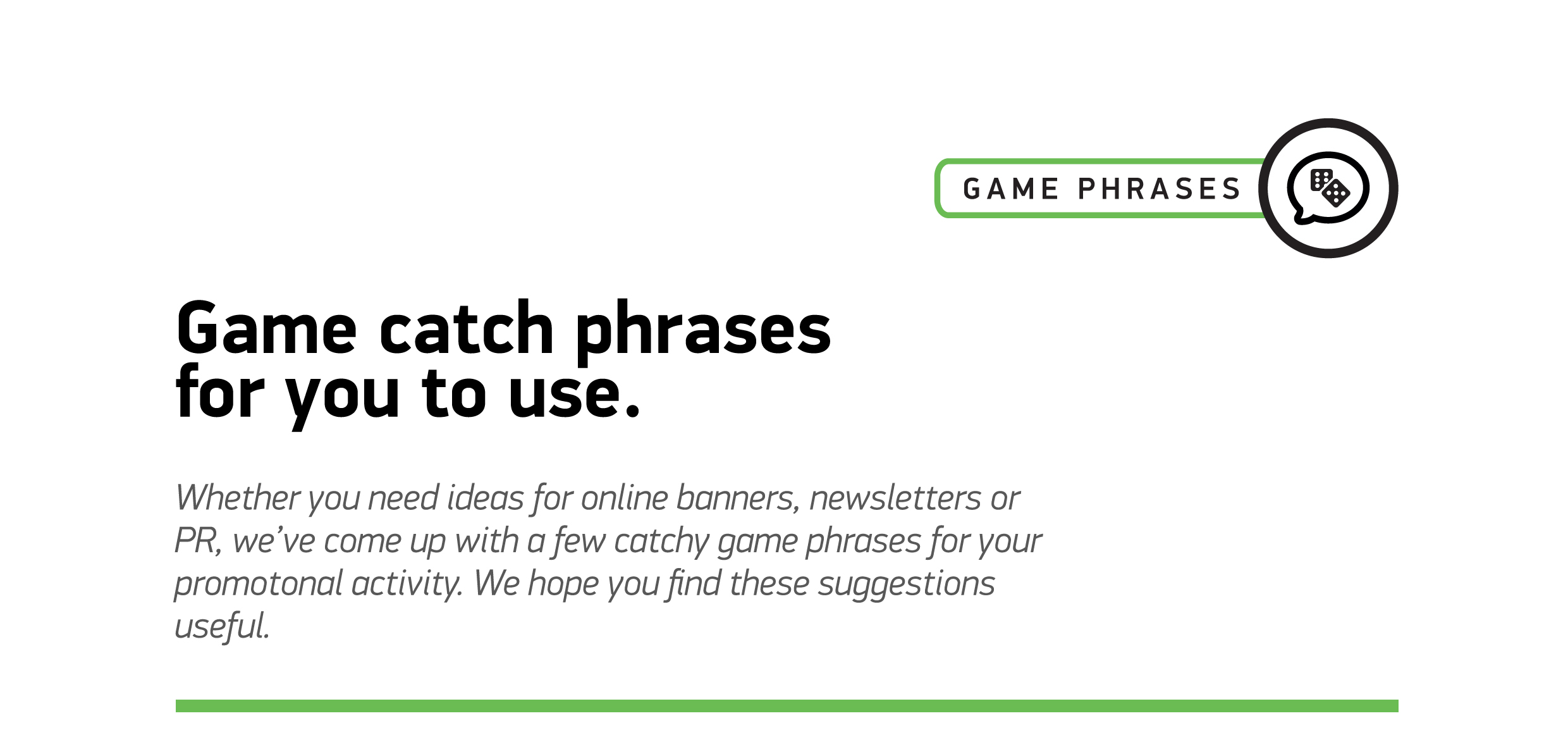 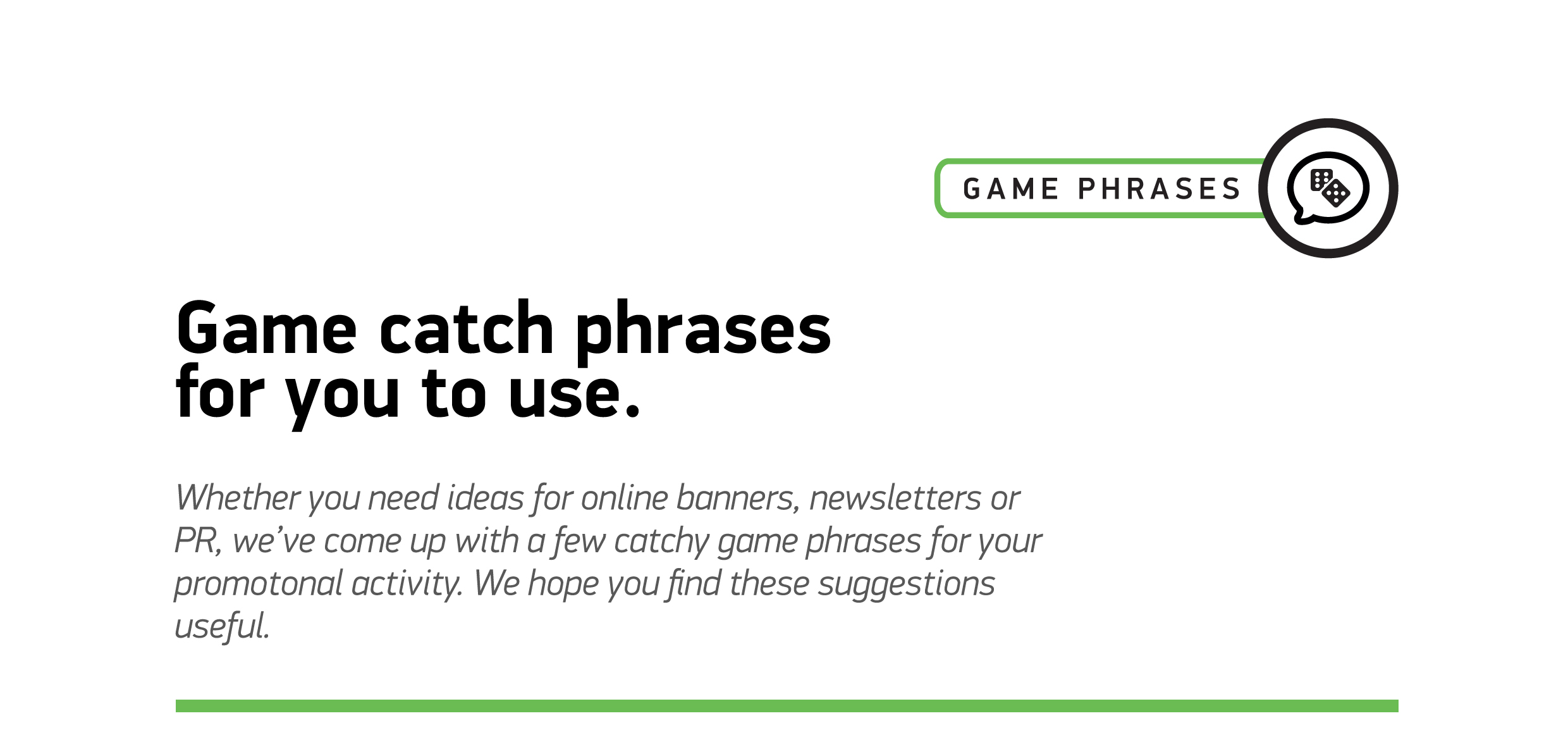 1A yin-yang utopia of slots!2Within Shangri-La… your treasure awaits
3The long-lost city hides a secret…4The legendary city of slots awaits5Reveal the mysteries of the sacred mountain to find your fortune!6Enter within the hidden city to discover your fortune7A secret city hides a legendary treasure8The dragon spirit protects what you seek